Also called: PDCA, plan–do–study–act (PDSA) cycle, Deming cycle, Shewhart cycleThe plan–do–check–act cycle (Figure 1) is a four–step model for carrying out change. Just as a circle has no end, the PDCA cycle should be repeated again and again for continuous improvement.
Figure 1: Plan-do-check-act cycle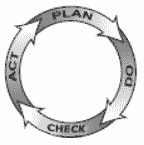 When to Use Plan–Do–Check–ActAs a model for continuous improvement.When starting a new improvement project.When developing a new or improved design of a process, product or service.When defining a repetitive work process.When planning data collection and analysis in order to verify and prioritize problems or root causes.When implementing any change.Plan–Do–Check–Act ProcedurePlan. Recognize an opportunity and plan a change.Do. Test the change. Carry out a small-scale study.Check. Review the test, analyze the results and identify what you’ve learned.Act. Take action based on what you learned in the study step: If the change did not work, go through the cycle again with a different plan. If you were successful, incorporate what you learned from the test into wider changes. Use what you learned to plan new improvements, beginning the cycle again.